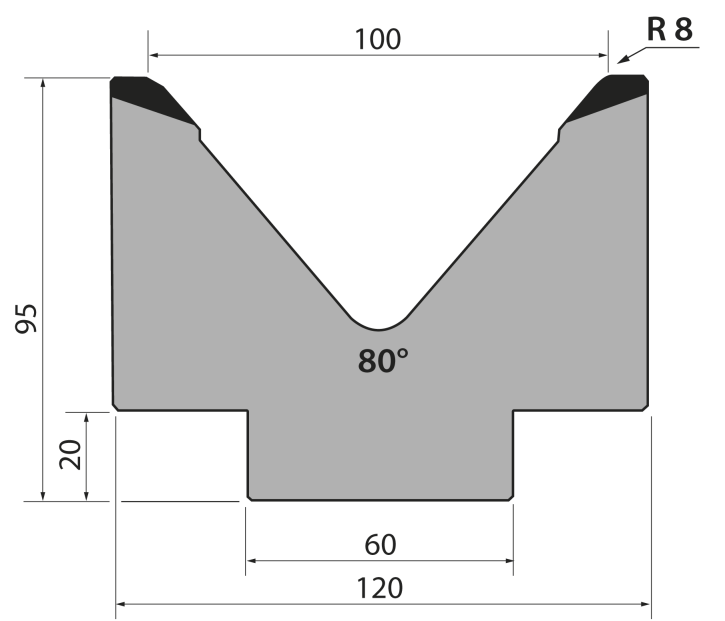 Матрица 80⁰ тип Promecam M95.80.100/СМатрица 80⁰ тип Promecam M95.80.100/СМатрица 80⁰ тип Promecam M95.80.100/СМатрица 80⁰ тип Promecam M95.80.100/СМатрица 80⁰ тип Promecam M95.80.100/Сартикулдлина, ммвес, кгмакс. усилиеM95.80.100/С41522,90100 т/метрзаказатьСтандартные секции инструмента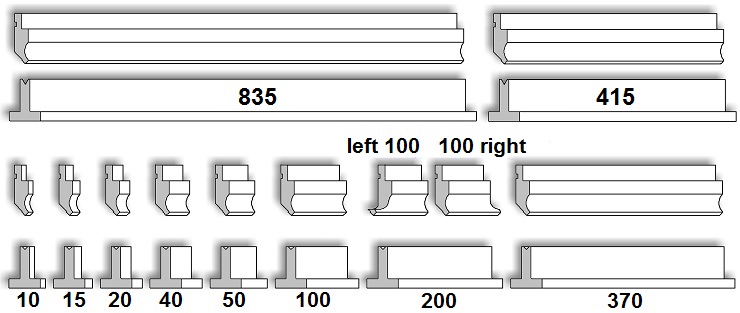 Стандартные секции инструментаСтандартные секции инструментаСтандартные секции инструментаСтандартные секции инструмента